СОВЕТ  ДЕПУТАТОВСЕЛЬСКОГО  ПОСЕЛЕНИЯ  ВЕРХНЕМАТРЕНСКИЙ  СЕЛЬСОВЕТ Добринского муниципального района Липецкой области2-я сессия V-го созываР Е Ш Е Н И Е 09.10.2015 г.                        с. Верхняя Матренка                       №  9- рсОб отмене решения Совета депутатов сельского поселения Верхнематренский сельсовет Добринского муниципального района Липецкой областиВ связи с приведением в соответствие с действующим законодательством,  Совет депутатов сельского поселения Верхнематренский  сельсоветР Е Ш И Л:1. Отменить решение от 16.06.2012 г. № 75-рс  «О внесении изменений в Положение «О порядке осуществления муниципального земельного контроля на территории сельского поселения Верхнематренский сельсовет»».2. Направить указанный нормативный правовой акт главе сельского поселения для подписания и официального обнародования.3. Настоящее решение вступает в силу со дня его официального обнародования.Председатель Совета депутатовсельского поселенияВерхнематренский  сельсовет                                              Н.В.Жаворонкова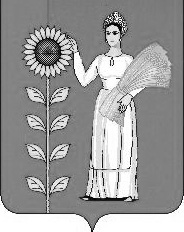 